Bon de souscription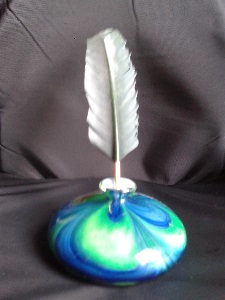 En souscription jusqu’au 29/03/2019«Sud Amer»De Fabrice CHAUDIERPour le prix unitaire de 18€ à la souscription, 20€ à la vente(Plus frais de port 5,50 €)Pour un nombre plus important contacter les Editions ou l’auteur.Ce récit solde le passé, le passif avec la ville natale de l’auteur, Toulon, véritable personnage principal du livre. Au travers de son maire, d'un couple d'adolescents et d'immigrés venus là presque par hasard ou de paumés en quête de rédemption, se dessine un petit récit choral qui en illustre les contradictions, les errements et montre l'incroyable gâchis que cette ville pourtant bénie, a fait de son histoire.La corruption, l’immobilisme fruit de sa paresse et des évènements qu'elle subit dans le passé, l'ont offerte au Front. Un livre politique qui décrit notre époque et montre la montée des extrêmes, "Sud amer" déploie la nostalgie d'un temps figé dans nos souvenirs d'enfance.___________________________________________________________________________Les Editions Claire Lorrain 4, Cours Ausone 33430-BAZASCourriel : clairelorrain@edclairelorrain.com06 82 51 74 70__________________________________________________________Nom :…………………………………………………Prénom :………………………………………….Adresse :……………………………………………………………………………………………………..    DDésire l’envoi de (des) ouvrage à l’adresse indiquée ci-dessus (Plus frais d’envoi)SSS Se verra remettre l’ouvrage (les) en mains propre par l’auteurNombre d’exemplairesJoindre à ce bon la somme de…………………en chèque libellé à l’ordre des Editions ClaireLorrain :Chèque							Espèces